2022 MAIHI Whare Wānangaki Te Taitokerau 
Rāmere 11 Maehe 2022 I Friday 11 March 2022
Summary notes & themes‘Ka nukunuku, Ka nekeneke’
‘Moving forward in unison’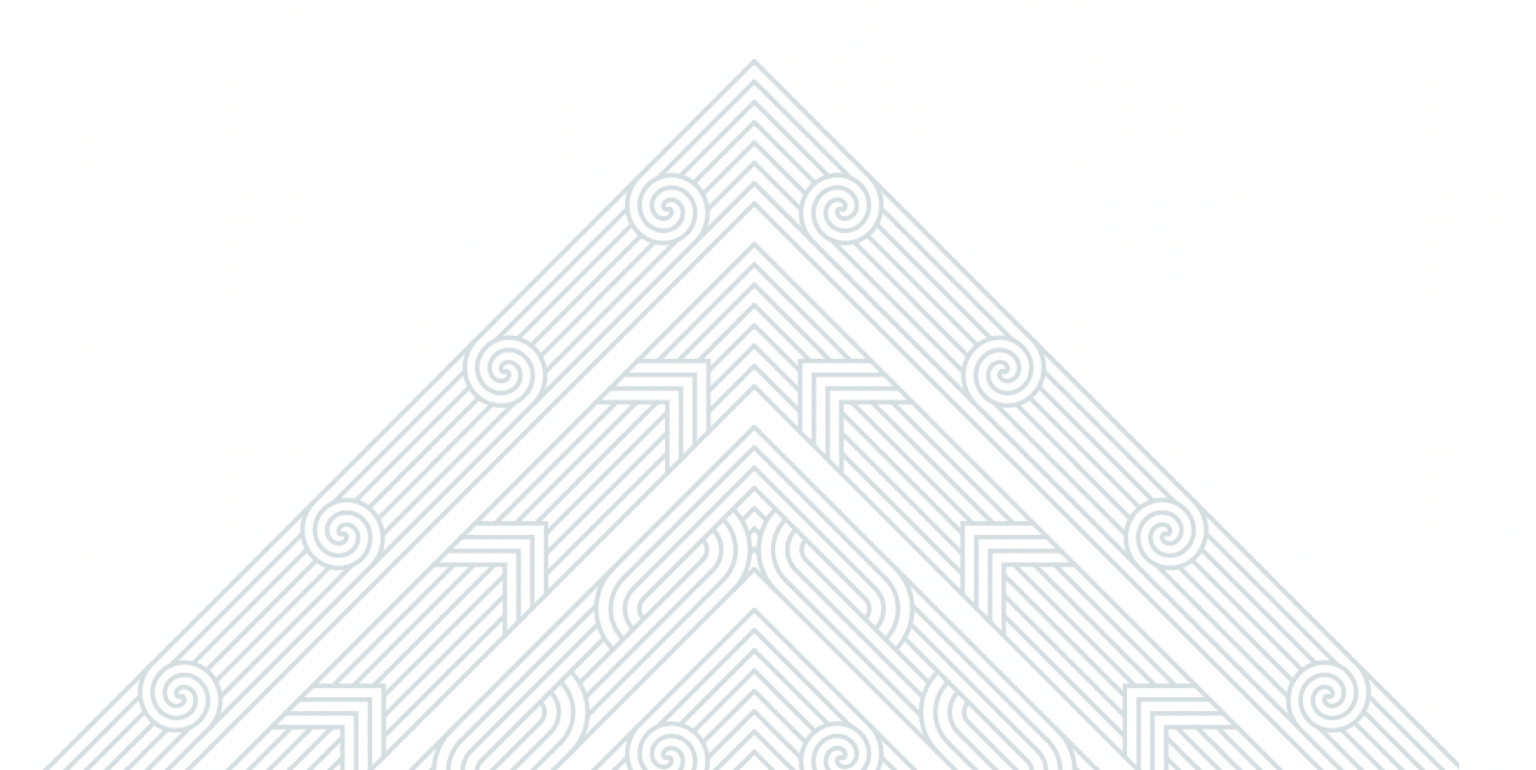 Summary notesTe Taitokerau StrategyTe Taitokerau, hosts of Te MAIHI Whare Wānanga 2022, provided an update on Te Taitokerau strategy. 
Five objectives outlined by Huhana and George:Objective 1: enhance our people’s drive for self-reliance. Without the aspiration for people to be self-reliant, people will not be able to see themselves as successful.Objective 2: sustainable housing solutions. The pathway is not easy for Māori, many barriers in local and central government.Objective 3: Our business approach – housing investment is a long-term investment. Objective 4: enhance key relationships. Brings us together in achieving the strategy – build strong local and regional collaborations using our mātauranga and tikanga. 
Key points:Strategic intent from te rohe o Te Taitokerau is to have the capability and aspiration to build homes themselves.The current housing system poses many challenges. Many don’t have the resources to go through government processes – different agencies have different processes causing project delays. Issues around completion with wastewater infrastructure – lack of local government capacity. Local government causes a feeling of being disempowered.Relationships and partnerships with agencies like HUD and TPK are important on the ground.Projects require investment security. Funding is in pieces and there are gaps. We need a connected, cross-sector crown investment approach and contract security.  Mentorship from experienced Māori organisations such as Kāhui Tū Kaha is an important opportunity. We can replicate solid examples that work for us.  United in the call to work with central and local government. We need the sector, industry and government to connect themselves, open up and let us in. National Iwi Chairs & Rohe UpdatesNgahiwi Tomoana, Chair - Pou Tahua & Aayden Clarke, Ngāti KahungunuWe have the whenua and the whānau and government have finance. We need to marry this together to address the housing crisis.K3 is leveraging opportunities to grow Māori skills, providing 65 apprenticeships and providing overarching support. Kāhungunu issues are the same as other iwi, and whānau barriers are the same. The housing crisis impacts all whānau. Innovative solutions– creating own prefabrication because it creates more jobs for our people. We need to be innovative, solutions focussed and courageous. 
Annette Wehi, Toitu TairāwhitiPeople are moving home to their whenua, we need to invest in people. Investing in whenua and our people ensures housing is sustainable. We need funding to look at the big picture, multi-year investment. Local government and consents is a barrier.We need government to continue to invest as we move forward into the future.Jamie Tuuta, Ka Uru Ora, TaranakiHousehold incomes for Māori constrains aspirations around home ownership. We are focusing on community rentals and progressive home ownership.We need to understand the circumstances of whānau. Having whānau in rentals, we can work with our whānau and facilitate their movement through the housing continuum to eventually to buying houses.We don’t want to set out whānau up to fail – we are increasing their awareness through a whānau savings kaupapa, encouraging whānau to save. Hurimoana Dennis, Te Puea MaraeSince 2016 have put 548 whānau into homes.MSD and Kainga Ora are co-located here.  We now have those who control the social housing register in the same room  to make decisions with whānau about where they go.Trina Pohatu McQueen, Waikato-TainuiWe have a relatively healthy housing pipeline - worked with Kāinga Ora on social homes and are working on preferred placement.Also working on shared equity and rent-to-own. Social procurement – want to create additional benefits at every level of our supply chain. James Te Puni, Te Āhuru Mōwai, Ngāti ToaWe are 100% Ngāti Toa owned and the largest Māori Comunity Housing Provider (CHP) with 900 homes. Our vision is in the name – creating warm homes for whānau.Only 18% of whenua is covered by homes. Next month we intend to do a plan to identify the best opportunity to make the best difference for the land not being utilised.Ray Morriso, Ngāti WhakaueLack of land supply is an issue. Capability to develop land and build effectively on our own. Have 160 blocks – 16 stages to build 400 homes. Key success: invest margins as we go and develop relationships.We have come up with Wharenui Project to activate whenua Māori – key feature is kaumatua housing. Themes from National Iwi Chairs & Rohe Updates:We need courage, innovation and agility to respond to the Māori housing crisis.It is about Māori-led solutions – we are innovative – we are part of the solution not the problem.We can learn from other regions and partner with each other.It is not just about housing.  It is about creating a thriving community for our whānau – creating job opportunities, skills, education, addressing financial literacy – moving our people from intergenerational cycle of poverty.We need to leverage our whānau and grow skills.The system is difficult to navigate which causes barriers and impacts responding to the housing crisis – infrastructure funding is critical.We are partnering with agencies and involving whānau in decisions affecting them.Te Matapihi he tirohanga hou mō te Iwi Trust UpdateTe Matapihi updated Te MAIHI Whare Wānanga on its focusses for 2022 and the Māori Housing Data Framework.Te Matapihi focusses 2022:Working with Māori Housing First providers to develop tangata whenua-led responses to homelessness.Supporting Māori CHPs to get CHP status and optimise their position once they get it. Progressive Home Ownership – Te Au Taketake can be difficult to access – supporting those interested in accessing this.Addressing barriers to building on whenua Māori – particularly access to finance. Wai 2750 – many here have participated. Last phase focussed on homelessness. Subsequent phases will address whenua Māori, links between housing quality and health, housing policy and social housing.  Looking at pathways for iwi and Māori to access investment – both government and private.Exploring potential of a Māori Housing Authority and what this may look like. Mana Kāinga Leadership Programme – tauira to build capability across housing continuum. Māori Housing Data Framework:At the last Whare Wānanga in July 2021, Minister Henare raised the need for a Māori Housing Data Framework to support MAIHI Ka Ora, the National Māori Housing Strategy, and Māori housing outcomes generally.The overarching kaupapa is to support efforts to improve Māori housing outcomes through supporting local strategies, informing government investment and policy, and improving transparency and accountability.Through the Framework, Te Matapihi want to create a shared understanding of needs and opportunities for Māori housing at national and local levels.One of the guiding principles of this project is kaupapa Māori - this Framework will be designed by Māori, with Māori and for Māori. There are important questions to work through such as who needs to have access to this data and where it is housed.Te Matapihi are creating a governance group and looking to potentially pilot this project with some rōpu - expressions of interest for both of these are welcome.Ngā kōrero a te Karauna I Ministerial & Government Agency Updates 
Andrew Crisp, Chief Executive, Te Tūāpapa Kura Kāinga - Ministry of Housing and Urban DevelopmentAcknowledgement of mahi and progress Te Taitokerau have made over the last six months. We commit to working alongside Te Taitokerau going forward.We have not built enough houses and we have not planned well. We have been very fragmented. We have treated housing as a commodity and not a right.We have often taken one size fits all approaches. Now, people, place and whānau are at the centre.We have put in place foundations: Have a vision and strategy for housing – GPS-HUD and MAIHI Ka Ora; More money being put into housing than ever before, more funding for Māori housing. We are working together better. MAIHI Ka Ora and GPS-HUD have your voices. 
Hon Peeni Henare, Associate Minister of Housing (Māori Housing)We need to shift the system – the Crown cannot and has not addressed the system Māori have faced.Māori need to lead, and the Crown needs to tautoko. This will provide better outcomes for future generations to come.The effectiveness of the MAIHI Framework is evident. But MAIHI doesn’t just set a framework, it sets a cross system approach, sets wellbeing outcomes, and presentations today have indicated that this doesn’t always happen.The MAIHI Ka Ora Implementation Plan is being published today. MAIHI Ka Ora sets out six priority areas and the Implementation Plan includes actions to achieve these priorities.MAIHI Ka Ora is a living document.
Hon Megan Woods, Minister of HousingThis Government's commitment to better housing outcomes for Māori doesn’t stop with dedicated funding.While we are doing work to tackle the housing crisis for Māori, I know that too many people are living this crisis. The housing crisis is a complex challenge. There are systemic issues behind the need for emergency housing. We are investing in the right areas to meet the challenge we face.Wai 2750 made it clear we need to change the system.
Hon Willie Jackson, Minister for Māori DevelopmentWai 2750 is the biggest investment into Māori housing in history.We know Crown agencies have been disconnected. Bringing HUD and TPK together made sense when creating Whai Kāinga Whai Oranga.Papakāinga is all about reconnecting people to their reo, whakapapa and whenua.


Rangatiratanga ki te Kāwanatanga 
He whakawhiti kōrero I A discussion between Māori & the CrownSummary of rangatiratanga koreroWe want to build and maintain relationships with other rohe and with Ministers.Must invest in people and whenua to make housing sustainable.We need to change approach from applications to co-investment, co-development and multi-year funding. We as iwi can develop solutions that meet our needs, be innovative and know what success is for us as iwi. We as iwi have the ability to understand where infrastructure and housing should and shouldn’t be.Think about how partnerships manifest in a modern way. Kawana need to take risks. Need iwi and Māori to define what success means to them.  Kāinga is not just a house or a home - it gives whānau the ability to manaaki each other.  Māori need technical advice and support.Governments are in for 3 years and strategies span that – iwi leaders are here forever so strategies are long-term.  Rangatiratanga and kawanatanga has been a conversation for a long time – we must humble ourselves to one another. Need to create space for one another. 
Kāwanatanga responseHon Marama Davidson, Associate Minister of Housing (Homelessness)It’s really clear we need to work with and support iwi and Māori. I have heard the focus on Māori owning homes. We need to prevent homelessness. I’ll draw on my first Whare Wānanga – Māori are not homeless – we are houseless and often landless. Aotearoa is our home. Ideally, we wouldn’t need an Associate Minister for Homelessness.We need to utilise every opportunity to get blockages out of the way. The solutions you bring here today show that by removing barriers to iwi and Māori creating housing solutions – we would be solving things for all of NZ. 
Hon Kelvin Davis, Minister for Māori Crown Relations3 articles to Te Tiriti – if kawanatanga and rangatiratanga work together we should achieve equity. That’s what we’re here to do. 
Hon Willie Jackson, Minister for Māori DevelopmentWe have a role to play in parliament that is separate from tino rangatiratanga and mana motuhake. This is not achieved in parliament, this is achieved in your rohe.  We want to stay in power so that we can deliver for Māori – it took us years to create the Māori Health Authority. 
Hon Peeni Henare, Associate Minister of Housing (Māori Housing)Partnership – We need to explore how we make it meaningful. Andrew & Kararaina (HUD) want to explore this more, it is in our agreements. This should lead to power sharing – our job is to support – your job is to lead.Funding – I hear that we need multi-year funding. Money that was announced last year has a multi-year appropriation. We will look at the annual budgets. Supply of materials is a challenge. All of our costings and our timeframes are impacted. The proposals are ambitious – look for ideas like K3.Ringfencing putea for Te Taitokerau – Rescoping our vision for a far greater outlook. Need to look at land use, feasibility studies, master planning, talking to councils regarding planning and they need to engage with Māori.Capacity is an issue across the board – how do we utilise our capacity. Need to grow the capacity of iwi and Māori.Themes from 2022 MAIHI Whare Wānanga ki Te TaitokerauReadiness to move forward to build:We are ready to build, ready to go. Push the go button. Need confidence in our investment opportunities with the Crown to move at pace. Require different ways of working together – government boots on the ground to get the job done.Need confidence in our investment opportunities with the Crown to move at pace.Governments are in for 3 years and strategies span that – iwi leaders are here forever so strategies are long-term.  Relationships are crucial and partnerships with agencies are important on the ground to get the work done.
Resilience in Māori communities to overcome barriers to building:Government systems are difficult to navigate, takes time and delays projects.The system is difficult to navigate which causes barriers and impacts responding to the housing crisis.Technical information and expertise is required and regulatory challenges have been a barrier. 
Māori innovation and innovative approaches:Māori show courage, innovation and agility to respond to the housing crisis.We need Māori-led solutions, solutions can be developed to meet the needs of their people – Māori are innovative – we are part of the solution not the problem.Iwi have the ability to understand where infrastructure/housing should and shouldn’t be.
Issues with funding and investment processes:Projects require investment and contract security. Funding is in pieces and there are gaps, the process needs to be streamlined.  Reinvention of funds, needs to be sustainable going forward - multi-level funding. Must invest in people and whenua to make housing sustainable.Move from funding applications to co-investment and co-development.  Need to start talking about redress solutions from Wai2750 claimants.
Coming together collectively to learn from one another: Champion some of the prototypes that we have seen here today.Want to come together collectively with other rohe and learn from one another. Importance of mentorship of experienced Māori organisations e.g. Kāhui tu Kaha mentorship. Replicating solid examples that work for us.  